Write down what the pictures show as a multiplication sentence.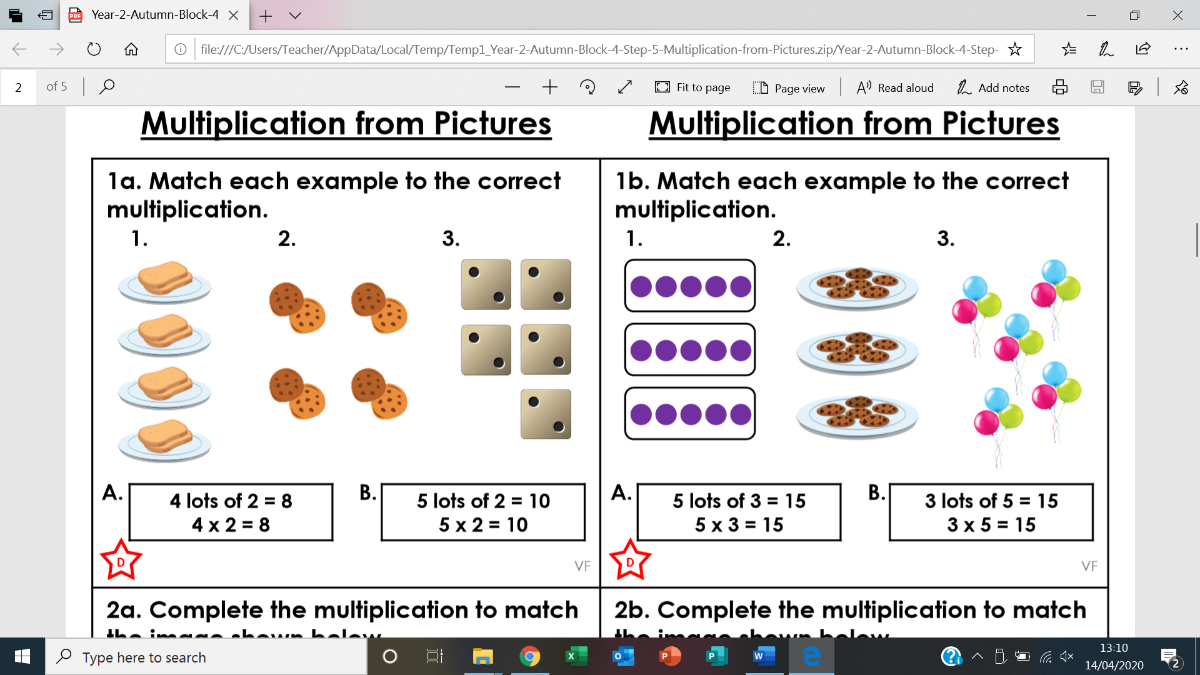 Eg. There are 4 plates with 2 slices of toast on each plate.I would write this as: 4 x 2 = 8 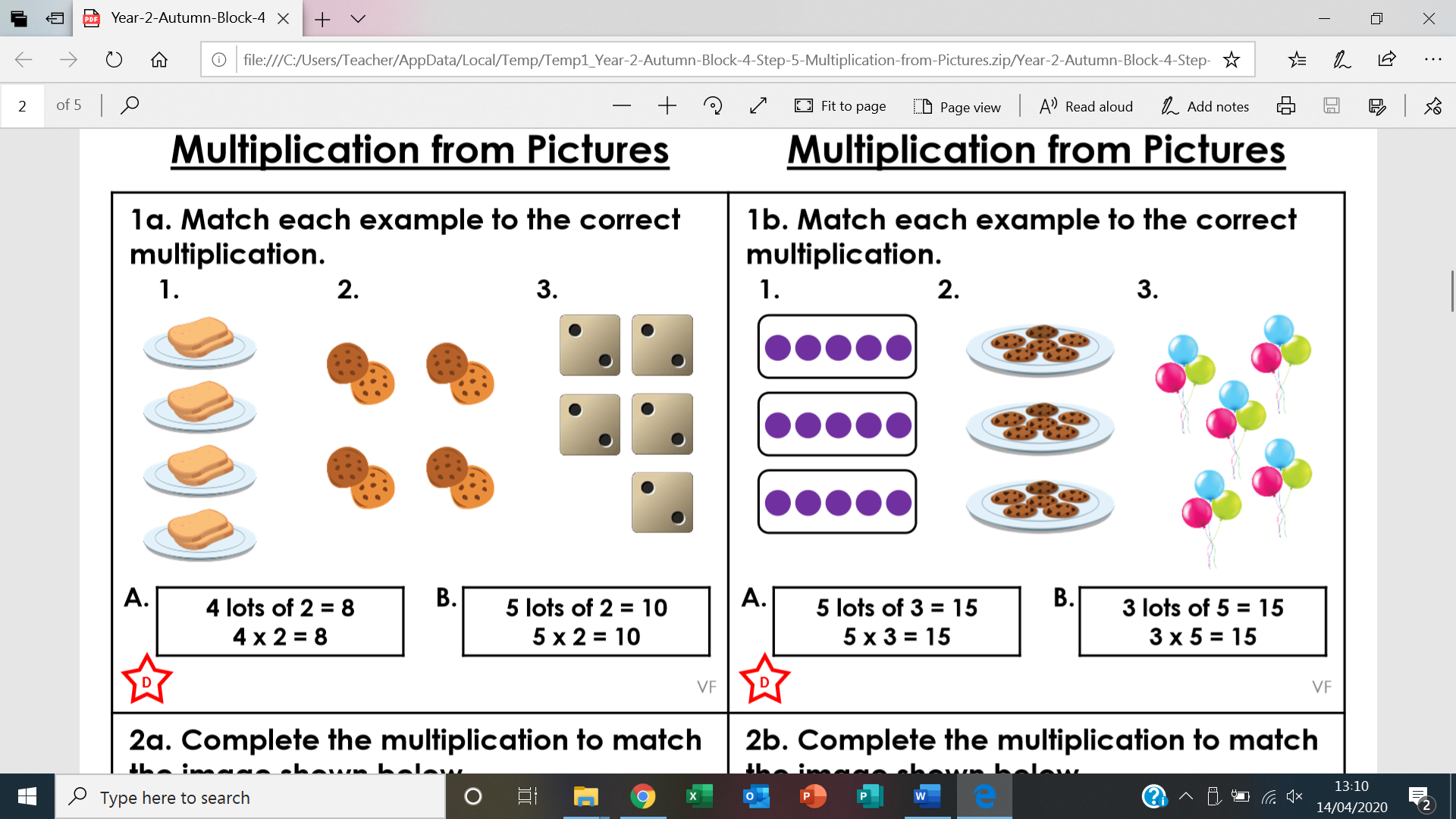 _________ x __________ = ___________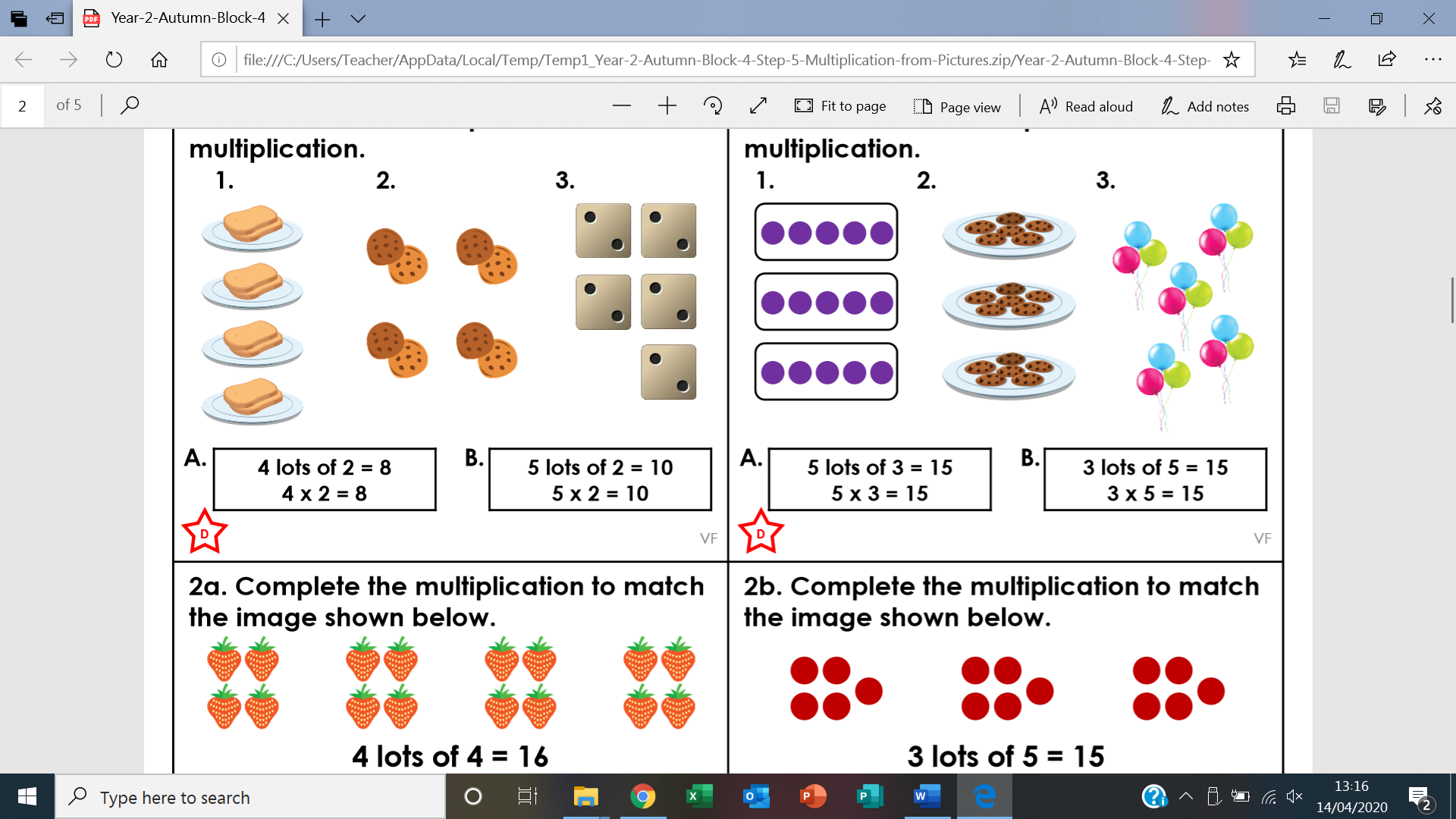 _________ x __________ = ___________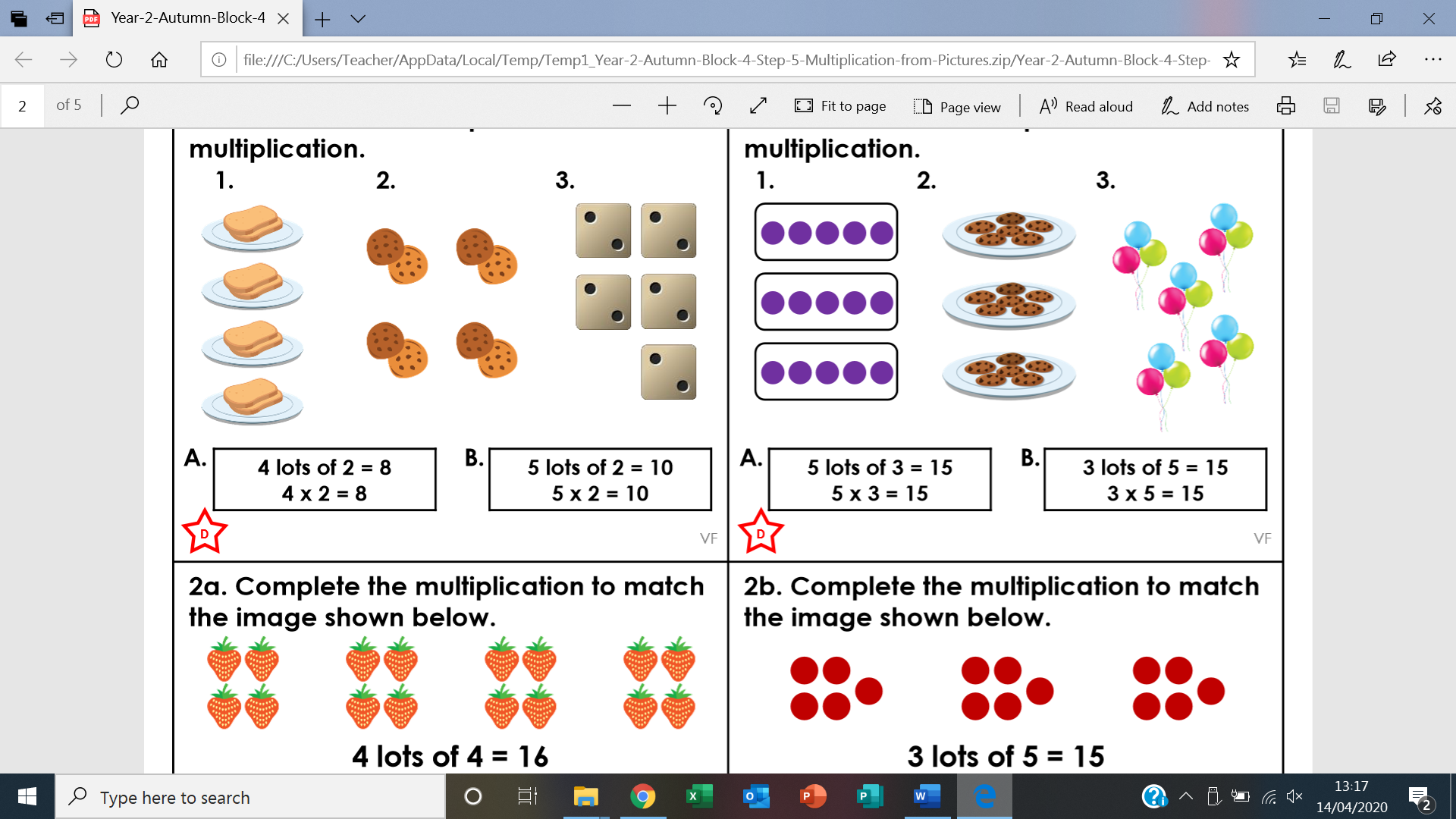 _________ x __________ = ___________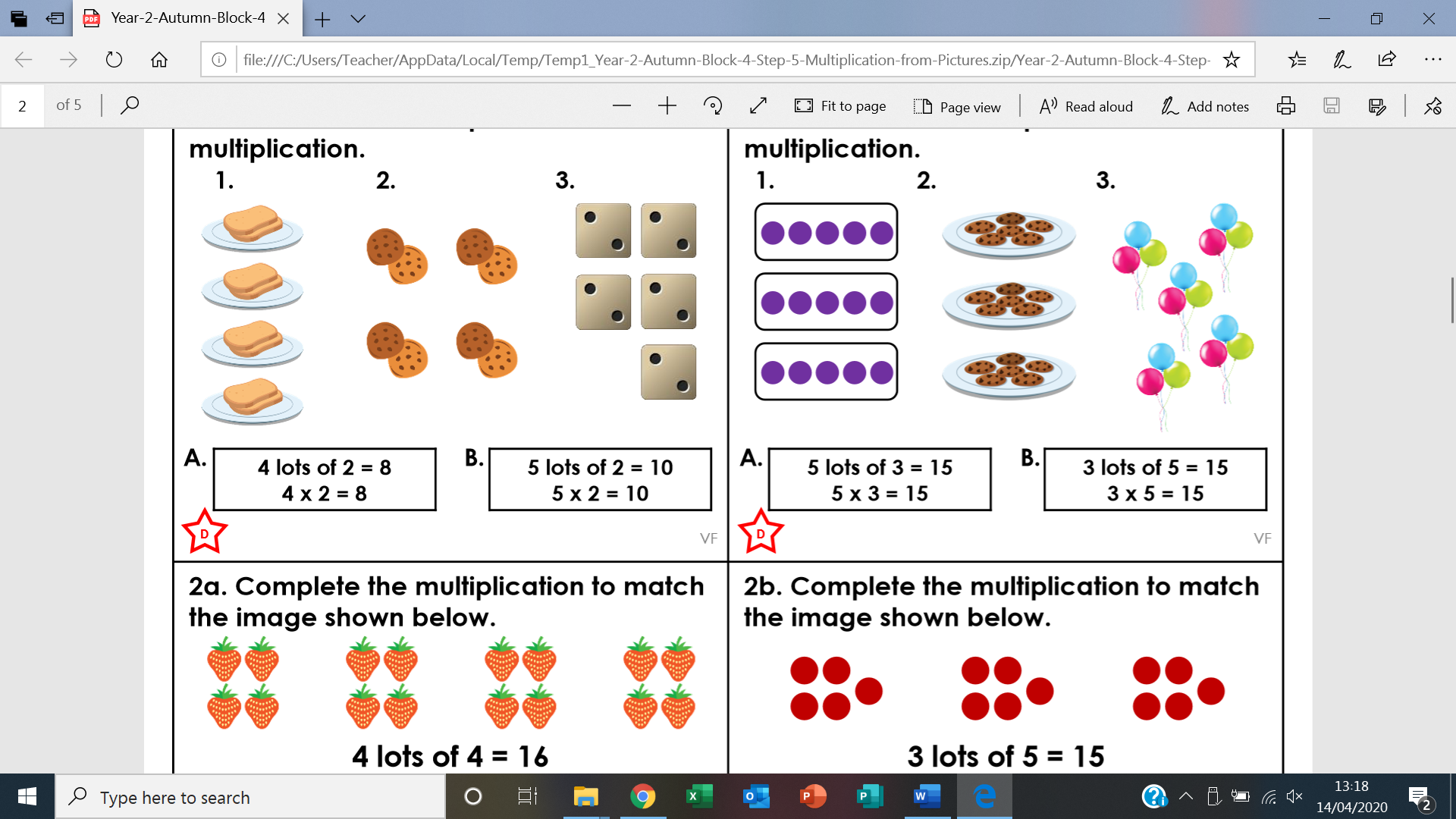 _________ x __________ = ___________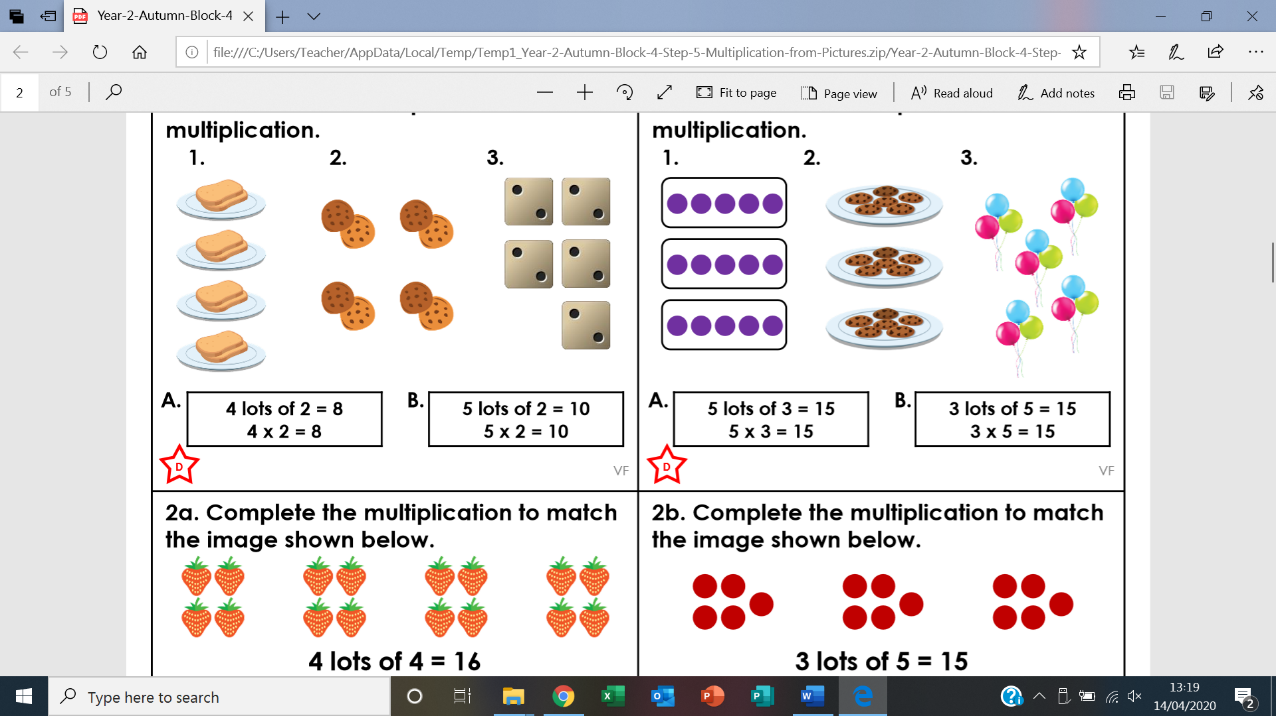 _________ x __________ = ___________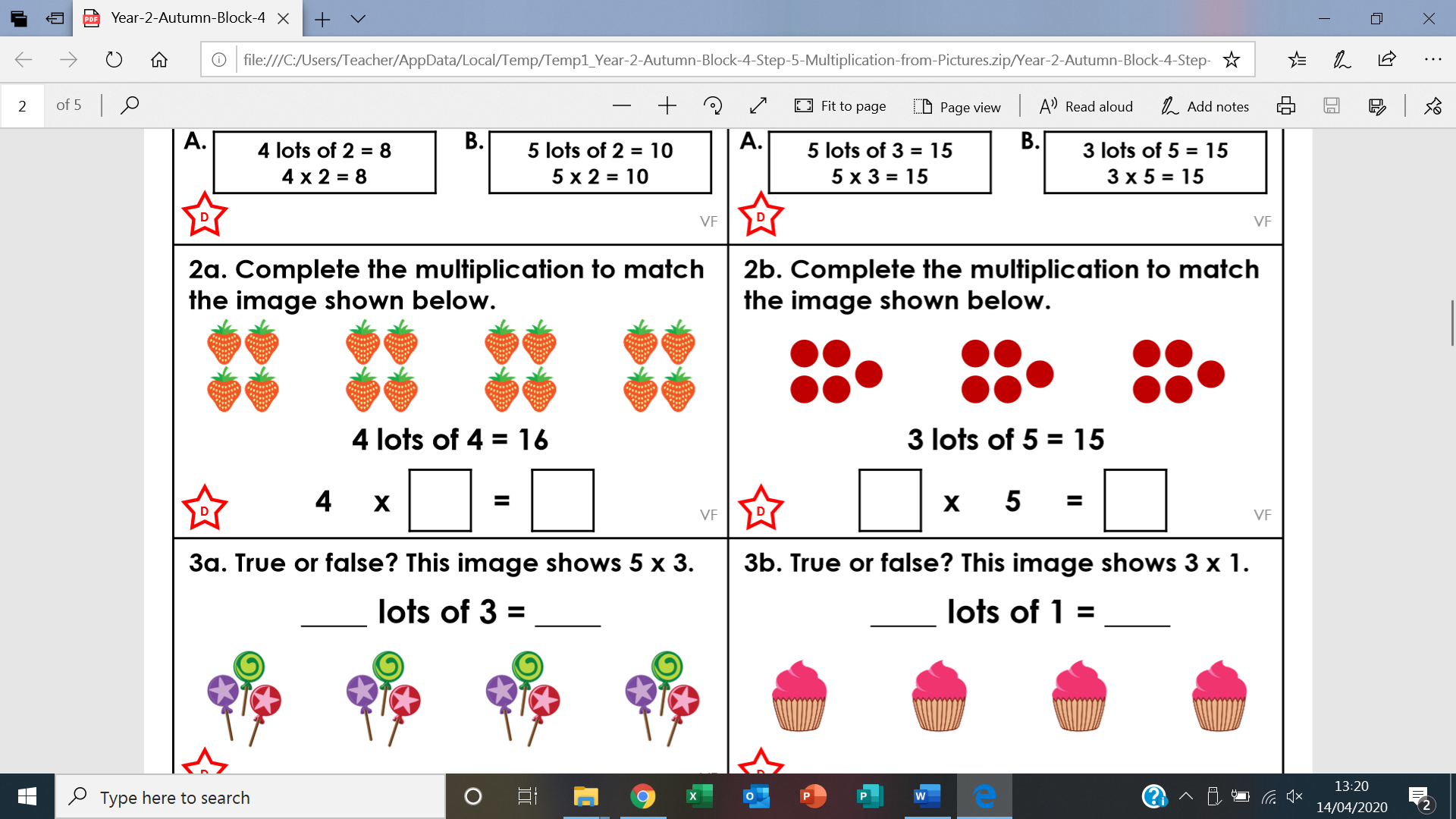 _________ x __________ = ___________True or false? This picture shows 5 x 3?____________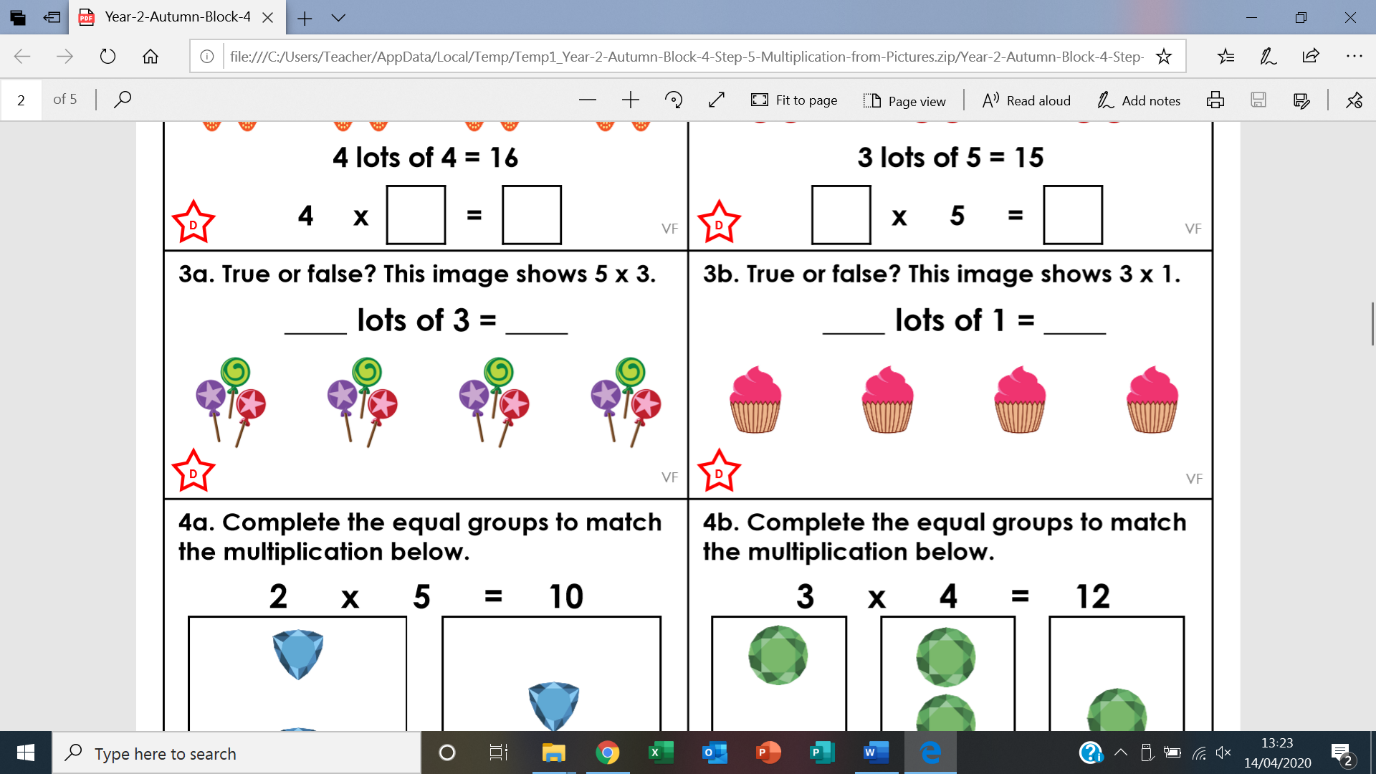 True of false? This picture shows 3 x 1?____________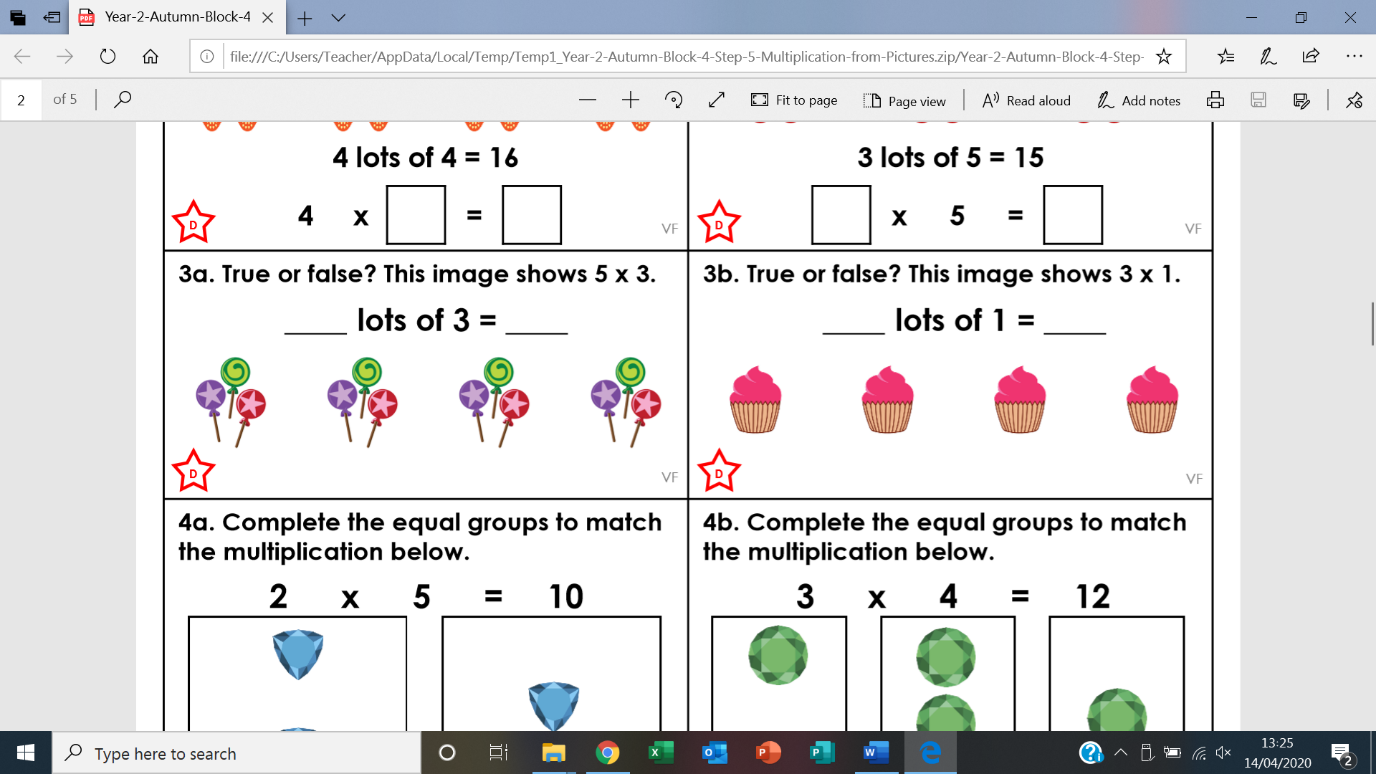 True or false? This picture shows 8 x 2p?_____________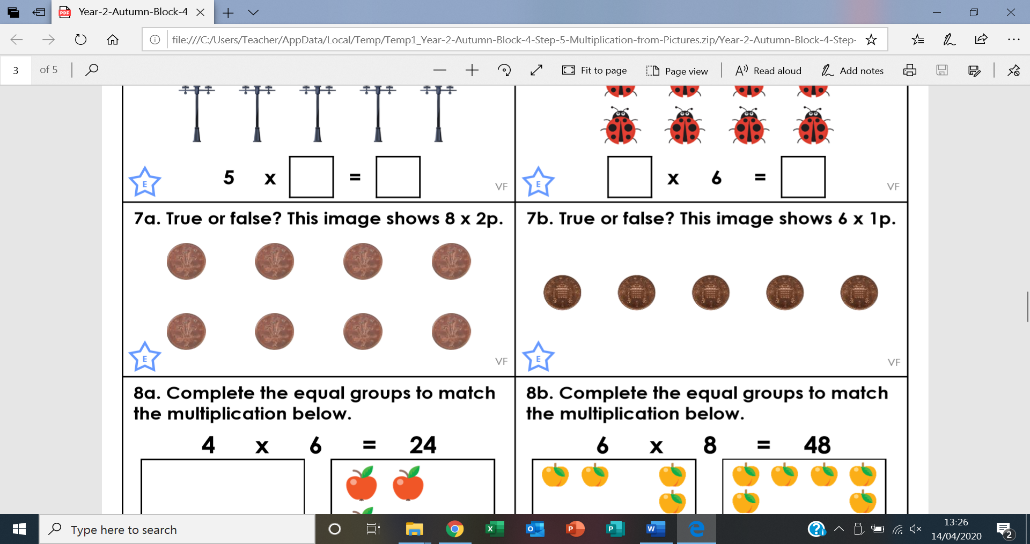 True or false? This picture shows 6 x 1p?___________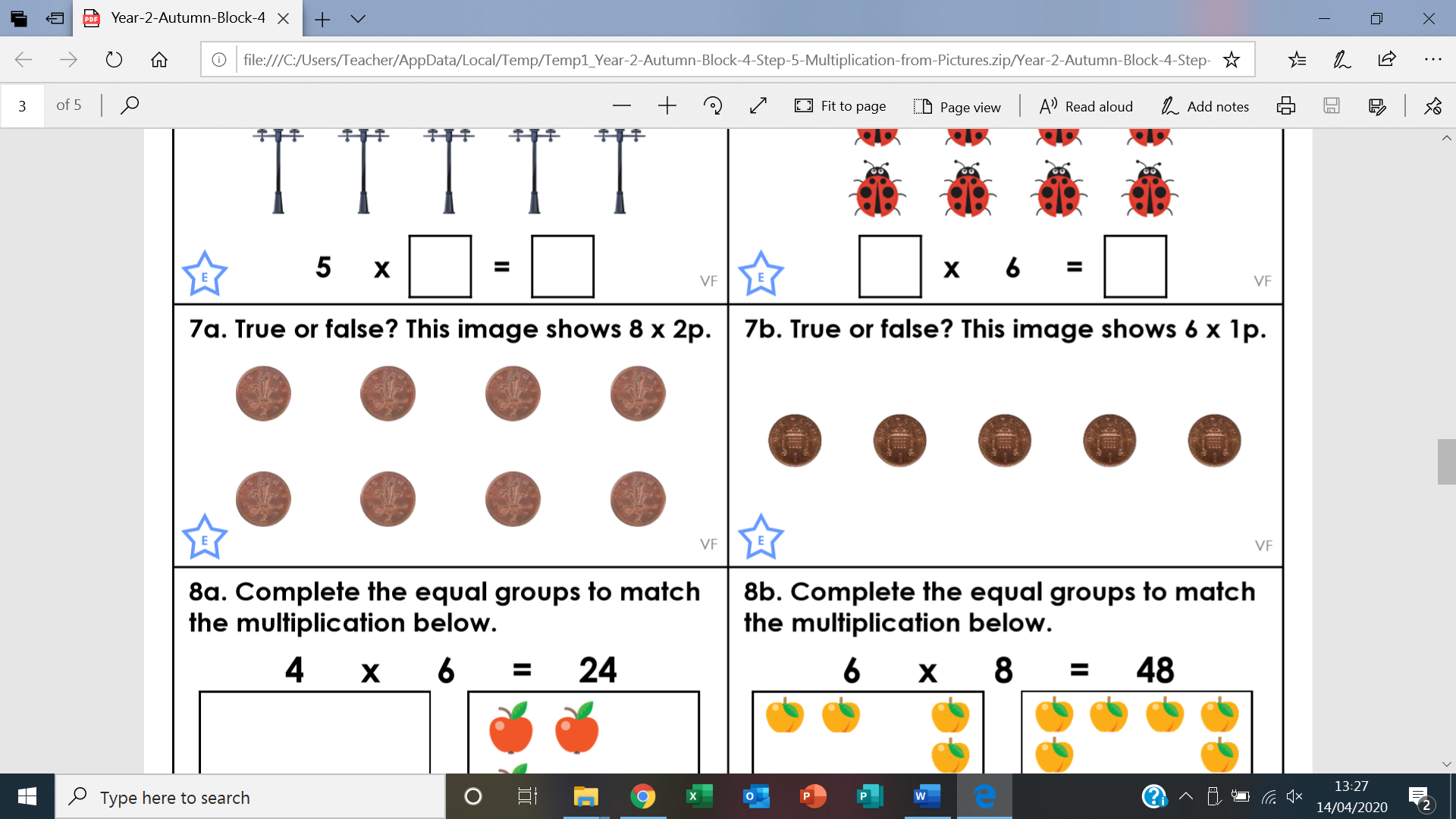 